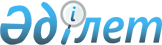 Сандықтау ауданы бойынша шаруа немесе фермер қожалығын, ауыл шаруашылығы өндірісін жүргізу үшін уақытша өтеулі жер пайдалану (жалға алу) құқығын беру жөніндегі конкурсқа шығарылатын жер учаскелерінің ең жоғары мөлшерін айқындау туралыАқмола облысы Сандықтау ауданы әкімдігінің 2023 жылғы 30 қарашадағы № А-12/277 қаулысы және Ақмола облысы Сандықтау аудандық мәслихатының 2023 жылғы 30 қарашадағы № 7/3 шешімі. Ақмола облысының Әділет департаментінде 2023 жылғы 11 желтоқсанда № 8665-03 болып тіркелді
      Қазақстан Республикасының Жер кодексі 43-1-бабының 2-1-тармағына, "Қазақстан Республикасындағы жергілікті мемлекеттік басқару және өзін-өзі басқару туралы" Қазақстан Республикасы Заңының 6, 31-баптарына сәйкес Сандықтау ауданының әкімдігі ҚАУЛЫ ЕТЕДІ және Сандықтау аудандық мәслихаты ШЕШІМ ҚАБЫЛДАДЫ:
      1. Осы бірлескен қаулының және шешімнің қосымшасына сәйкес Сандықтау ауданы бойынша шаруа немесе фермер қожалығын, ауыл шаруашылығы өндірісін жүргізу үшін уақытша өтеулі жер пайдалану (жалға алу) құқығын беру жөніндегі конкурсқа шығарылатын жер учаскелерінің ең жоғары мөлшері айқындалсын.
      2. Осы бірлескен қаулының және шешімінің орындалуын бақылау Сандықтау ауданы әкімінің жетекшілік ететін орынбасарына жүктелсін.
      3. Осы бірлескен қаулы және шешім оның алғашқы ресми жарияланған күнінен кейін күнтізбелік он күн өткен соң қолданысқа енгізіледі. Сандықтау ауданы бойынша шаруа немесе фермер қожалығын, ауыл шаруашылығы өндірісін жүргізу үшін уақытша өтеулі жер пайдалану (жалға алу) құқығын беру жөніндегі конкурсқа шығарылатын жер учаскелерінің ең жоғары мөлшері
					© 2012. Қазақстан Республикасы Әділет министрлігінің «Қазақстан Республикасының Заңнама және құқықтық ақпарат институты» ШЖҚ РМК
				
      Сандықтау ауданының әкімі

Е.Жусупбеков

      Сандықтау аудандық мәслихатының төрағасы

Г.Мустафина
Бірлескен Сандықтау
ауданы әкімдігінің 2023 жылғы 30 қарашадағы № А-12/277
қаулысына және
Сандықтау аудандық
мәслихатының 2023 жылғы 30 қарашадағы № 7/3 шешіміне
қосымша
Ауыл шаруашылығы алқаптарының ауданы, гектар
Оның ішінде
Оның ішінде
Оның ішінде
Ауыл шаруашылығы алқаптарының ауданы, гектар
егістік
шабындықтар
жайылымдар
Шаруа немесе фермер қожалығын жүргізу үшін
Шаруа немесе фермер қожалығын жүргізу үшін
Шаруа немесе фермер қожалығын жүргізу үшін
Шаруа немесе фермер қожалығын жүргізу үшін
3900
2850
15
1035
Ауыл шаруашылығы өндірісін жүргізу үшін
Ауыл шаруашылығы өндірісін жүргізу үшін
Ауыл шаруашылығы өндірісін жүргізу үшін
Ауыл шаруашылығы өндірісін жүргізу үшін
26000
19000
100
6900